Desenhe o ponteiro do relógio de acordo com a hora pedida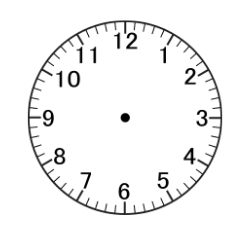 